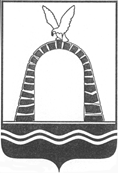 АДМИНИСТРАЦИЯ ГОРОДА БАТАЙСКАПОСТАНОВЛЕНИЕ от 16.09.2020 № 1535г. БатайскО внесении изменений в приложение к постановлению Администрациигорода Батайска от 26.06.2019 №1084 «Об утверждении Порядка предоставления бесплатного питания обучающимся вмуниципальных общеобразовательных учреждениях  города Батайска»В соответствии со статьей 37 Федерального закона от 29.12.2012 № 273-ФЗ «Об образовании в Российской Федерации», Администрация города Батайска постановляет:1. Внести в приложение к постановлению Администрации города Батайска от 26.06.2019 № 1084 «Об утверждении Порядка предоставления бесплатного питания обучающимся в муниципальных общеобразовательных учреждениях города Батайска» следующие изменения:1.1.  В Разделе 1:а) п. 1.2 изложить в следующей редакции:«В муниципальных общеобразовательных учреждениях бесплатное горячее питание получают:- обучающиеся по образовательным программам начального общего образования – в виде горячего завтрака или обеда;- обучающиеся по образовательным программам основного общего и среднего общего образования, включенные в списки малообеспеченных семей, являющихся получателями пособия на ребенка, согласно Областному закону от 22.10.2004 №176 –ЗС «О государственном ежемесячном пособии на ребенка гражданам, проживающим на территории Ростовской области» (далее-получатели пособия на ребенка) в виде горячего завтрака или обеда;- дети из семей, находящихся в социально опасном положении, в которых родители или законные представители несовершеннолетних не исполняют своих обязанностей по их воспитанию, обучению и (или) содержанию – в виде горячего завтрака или обеда;- обучающиеся с ограниченными возможностями здоровья – в виде горячего завтрака и обеда».б) п. 1.4 изложить в следующей редакции: «Бесплатное питание в виде горячего завтрака или обеда предоставляется обучающимся по образовательным программам начального общего образования, обучающимся по образовательным программам основного общего и среднего общего образования, проживающих в малообеспеченных семьях, являющихся получателями пособия на ребенка и обучающимся, проживающим в семьях, находящихся в социально опасном положении. Обучающимся с ограниченными возможностями здоровья предоставляется двухразовое горячее питание в виде горячего завтрака и обеда.Бесплатное горячее питание предоставляется в течение учебного года (кроме каникулярного времени, выходных и праздничных дней).Замена горячего бесплатного питания на буфетную продукцию, выдачу «сухих пайков» (продуктовых наборов) может производиться в случаях введения режима повышенной готовности или чрезвычайной ситуации на территории муниципального образования «Город Батайск» и организации обучения в муниципальных общеобразовательных учреждениях города Батайска с применением электронного обучения и дистанционных технологий». в) дополнить пунктом 1.8 следующего содержания:«Финансирование питания обучающихся по образовательным программам начального общего образования осуществляется из следующих источников:за счет средств федерального и областного бюджетов, предоставляемых в целях софинансирования расходных обязательств, возникающих при реализации государственных программ субъектов Российской Федерации, предусматривающих мероприятия по организации бесплатного горячего питания обучающихся, получающих начальное общее образование в муниципальных общеобразовательных организациях в рамках государственных программ;за счет средств областного бюджета, выделенных на организацию бесплатного горячего питания обучающихся, осваивающих образовательные программы начального общего образования, для муниципальных общеобразовательных учреждений и средств бюджета муниципального образования «Город Батайск» в рамках софинансирования данных расходов;за счет средств бюджета муниципального образования «Город Батайск».Финансирование бесплатного питания обучающихся по образовательным программам основного общего и среднего общего образования, включенных в списки малообеспеченных семей, являющихся получателями пособия на ребенка, и из семей, находящихся в социально опасном положении; двухразового питания детей с ограниченными возможностями здоровья, обучающихся по образовательным программам основного общего и среднего общего образования, и второй прием пищи детей с ограниченными возможностями здоровья, обучающихся по образовательным программам начального общего образования, осуществляется за счет средств бюджета города Батайска».1.2. В разделе 3:а) абзац первый п. 3.1 изложить в следующей редакции:«Расходы по организации бесплатного питания обучающихся в муниципальных общеобразовательных организациях, предусмотренные настоящим Порядком, осуществляются за счет средств федерального, областного бюджетов и средств бюджета муниципального образования «Город Батайск».1.3. В разделе 4:а) п.4.1 изложить в следующей редакции:«Предоставление бесплатного питания обучающимся по образовательным программам основного общего и среднего общего образования, проживающих в малообеспеченных семьях, в том числе малообеспеченных многодетных семьях, на которых назначено и выплачивается государственное ежемесячное пособие на ребенка в соответствии с Областным законом от 22.10.2004 № 176-ЗС «О государственном ежемесячном пособии на ребенка гражданам, проживающим на территории Ростовской области» производится в соответствии с данными Управления социальной защиты населения г. Батайска (органов социальной защиты населения иных территорий Ростовской области, справка УСЗН о том, что семья получает пособие на ребенка) и заявления родителей (законных представителей) на имя руководителя общеобразовательного учреждения о предоставлении бесплатного горячего питания детям».б) п.4.2 изложить в следующей редакции: «Обучающимся по образовательным программам основного общего и среднего общего из семей находящихся в социально опасном положении (асоциальных, малообеспеченных семей) бесплатное питание может предоставляться на основании решений Управляющих советов общеобразовательных организаций, принятых в соответствии с актами материально-бытового обследования малообеспеченных семей, утвержденными руководителем общеобразовательной организации и заверенными школьной печатью».в) п.4.3 изложить в следующей редакции:«Основанием для получения бесплатного двухразового питания обучающимися с ограниченными возможностями здоровья являются заявление родителей (законных представителей), заключение психолого-медико-педагогической комиссии.Бесплатное горячее питание обучающимся по образовательным программам начального общего образования предоставляется на основании приказа о зачислении данных обучающихся в муниципальное общеобразовательное учреждение города Батайска».2. Контроль за исполнением настоящего постановления возложить на заместителя главы Администрации города Батайска по социальным вопросам Кузьменко Н.В.Постановление вноситУправление образованиягорода БатайскаГлава Администрации города БатайскаГ.В. Павлятенко